Investigating History Vocabulary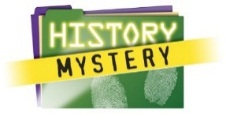 World HistoryHistorians use specific tools to eliminate false information, keeping information that can be fact checked when investigating the past in order to create a more accurate and reliable picture of the past.  When investigating history this year we will be using these tools to examine historical events and topics.  TermDefinitionExamplesIllustrationPrimary SourceAny artifact or first-hand account of an event.  Primary sources are witnesses to the event.  Secondary SourceAny re-telling of a story by someone who was NOT present at the event and only knows about it by studying primary sources.Cross-ReferenceComparing multiple sources- the more sources that agree on the same story, the more likely the story is true.TermDefinitionExamplesIllustrationCredibilityA source’s trustworthiness measured by:Having qualified authors with trustworthy reputationsBeing created during acceptable circumstancesIncluding only consistent, accurate factsAgreeing with other trusted sources (cross-references)BiasWhen a personal point of view and life experiences influence a person’s beliefs and/or actionsCan be either positive or negativeThe less bias a source has the more credible it isThesis StatementAn opinion based on credible evidence.  An effective thesis:Takes a positionPreviews evidence (but  is not just a list of facts)Addresses all parts of the questionUses descriptive vocabulary